Agreement No.:    Zi-Di:Wenzao Ursuline University of LanguagesCertificate of InternshipThis is to certify that ____________ (student’s name) of Department of _____________ , has successfully completed Internship Program from ____________ to ____________, totally _____ hours.Host Institution :Supervisor:Date: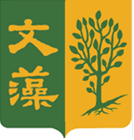 This Agreement is made betweenParty A:                                       &Party B: Wenzao Ursuline University of LanguagesDuration: from    mm    dd    yyyy to  mm    dd    yyyyDate of agreement:  mm    dd    yyyyThe contract is signed between OOOOOOOO   (hereinafter “Party A”) and Wenzao Ursuline University of Languages (hereinafter “Party B”). The aim of this Agreement is to promote the internship program so that both parties can comply with the collaborative rules.A. Responsibility(1) Party A is charge of internship program design, job distribution, enrollment, training and guidance.(2) Party B is responsible for internship arrangement and counseling matters.B. DurationType:    □ with credit  □ without creditCategory: □ in summer  □ during semester □ during academic year □ other:___________Duration: from    mm    dd    yyyy to  mm    dd    yyyyMonth(s)/week(s): 0 month(s)/ 0 week(s) Hours: 000 hours (the total hours are recorded in the Internship Certificate)C. Data of studentD. Contents1. Job items and description: _______________________________________(or it can also be described in the “Internship Requirement List” which has to be enclosed with this Agreement).2. Job items are arranged based on students’ health and safety.E. Report in1. Party B should send the list of interns and their data to Party A one week prior to the start of the internship. Due to demands, the duration can be extended after the agreement has been signed by both parties.2. On-the-job training should be carried out after reporting in; interns will be guided by professionals; the hours of this orientation will be counted as being within the duration.E. Payroll:F. Meals & accommodation:G. Transportation:H. Insurance (note: if NO insurance is provided by Party A, please mark that Insurance is borne by Party B during the period of the Internship)I. Counseling1. Each intern is guided by the professionals of Party A who are in charge of his/her job contents and skills 2. A counselor of Party B will be arranged due to the requirement, who is responsible for matters of counseling, communication and contact.3. No illegal behavior should be conducted in the job contents of the internship; if Party A violates the law, Party B has the right to terminate this Agreement and the relationship between the interns and Party A will be terminated accordingly.J. Evaluation 1. The performance scores should be evaluated by the manager of Party A and the counselor of Party B, respectively. Party A should send the Performance Scores Evaluation and Internship Certificate both issued by Party B back to Party B within one week after the termination of the internship. 2. The presence/absence is evaluated by Party A. If there are unexpected performance or difficulties of adaption, Party A should inform Party B and solve the problem together. After counseling, if the expected result cannot be achieved, the internship will be cancelled or the student will be transferred to another unit. 3. Irregular reviews will be implemented during the period of the internship in order to accomplish successful resultsK. Supplementary 1. Party B should ask the interns to sign Agreement of Intellectual Property Rights and Confidentiality with Party A for the related business. The business secret known or held by the interns or Party B should not be disclosed to any third party or used by the interns or Party B either during the period or after the termination of the Internship. The secret shall not be disclosed, reported or published at all. 2. The Appendixes hereof shall be made a part of the Agreement and possess the same effect. Other matters not stated in this Agreement shall be addressed according to further agreement made by both parties. 3. This Agreement shall be construed and governed according to the laws of the Republic of China. 4. Any dispute arising with respect to this Agreement shall be determined by arbitration taking place in Kaohsiung District Court, the first jurisdiction, as both parties may agree upon.L. This Agreement is made in duplicate; a copy should be kept by each party.M. Appendixes (I.) Internship Certificate issued by Wenzao Ursuline University of Languages (II.) Performance Scores Evaluation issued by Wenzao Ursuline University of LanguagesAgreement signed byParty A:Representative:Add.:Business Registration No.:Party B: Wenzao Ursuline University of LanguagesRepresentative: PresidentAdd.: No. 900, Minzu 1st Rd., 80793 Sanmin District, KaohsiungBusiness Registration No.: 76000424Wenzao Ursuline University of LanguagesInternship Evaluation FormThis evaluation form is to be completed by the supervisor after the intern’s completion of internship.  Please send the completed form to the Career Development Center, Office of Student Affairs of Wenzao Ursuline University of Languages. Upon completing the internship, the intern student should hand in the Internship Report to the supervisor within one week.